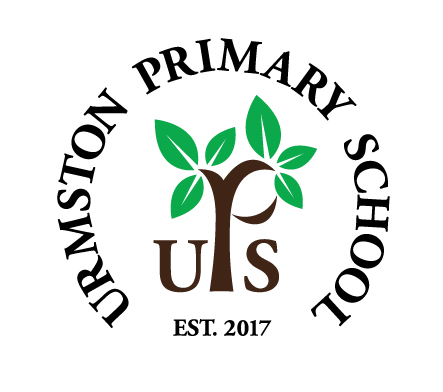 Friday 18th October 2019Dear Parents/Carers,THERE’S A CHICKEN ON THE ROOF!The Y2 to Y6 children have been buzzing this week following the visit of poet, Matt Goodfellow. He inspired all of us to let out our inner poet and was a joy to welcome to our school. It was nice that Matt had so much fun too! Matt’s books can be found at Urmston Library or at Urmston Bookshop and you can follow him on twitter @earlytrain or via our own feed @urmstonprimary.BOOK FAIR!Thanks to everyone who supported us with our book fair this week! Again, it shows not only the importance that we’re all placing on reading for the absolute pleasure of it, but also your generosity in supporting our school. Thank you so much!Science ‘Question of the Week’Last week, the focus was, ‘How are rainbows formed?’ If your junior children were listening they’ll now know why! This week, the question is, ‘How does GPS/Sat-Nav work?’ Please do talk to your children about this and help to further enhance their curiosity in the world around them!The PTAThanks to our PTA for organizing the sponsored bounce this week and for the lovely coffee morning and pre-loved uniform sale this morning. Also, thanks to everyone who donated towards the Bags2School initiative…over a quarter of a tonne was collected which would have otherwise ended up who knows where! Well done everyone – ‘being more’ at its best!Missing kit!One of our children is missing some kit. During sports club, someone has picked up a pair of white Nike trainers with a bright green tick on and also a pair of Liverpool football socks.If over the holidays someone happens to find the items that have been accidentally picked up, please could they return them to the office after half term. These things, as we know, are pretty expensive to replace. Thank you.   HarvestThanks to everyone who donated goods for harvest. Stretford Food Bank is the grateful recipient and there is little doubt that your generosity will make a real difference to many people’s lives. Well done also to our Y1 and Y2 children for their lovely harvest assembly, to all of those parents who attended, and to Reverend Smith for his words.Bonfire tickets……a reminder that Chassen Road bonfire tickets on sale on ParentPay. They are £5 for an adult and £3 per child/OAP. 20% of all ticket sales goes to our school fund.DIWALIIt is great to celebrate Diwali today (which is officially on Sunday 27th this year) and to see so many of the children dressed in bright colours, rejoicing in the triumph of ‘good versus evil’ and ‘light over darkness’. It has been lovely to see so many smiling faces today which have certainly brightened up our last day of this half term. May you all have a bright and happy half term week…we’ll do our best to make sure we do! CLOCKS GO BACK BEFORE WE RETURNWe will see you all back here for a very busy half term on Monday 28th October. Don’t forget the clocks go back an hour at 2am on Sunday 27th October.As ever, if you have any concerns or questions, please do not hesitate to contact us. Kind Regards,Mr Parker and Mr Doherty